Universität LeipzigSportwissenschaftliche FakultätSommersemester 2022Modul: 08-008-0014 – Vielfalt und Inklusion IISeminarleitung: Sebastian SpillnerDschungel der Sinne – Förderung des kooperativen Lernens –Marie Louise HenningPascal GroßKristof KlausMarie WeberKurzbeschreibung des VorhabensDer Titel unserer Unterrichtssequenz „Dschungel der Sinne“ beinhaltet schon das Ziel, welches wir vermitteln wollen. Hauptsächlich sollen verschiedene Sinne miteinander kooperieren um die einzelnen Stationen zu bewältigen. Der Fokus liegt dabei sowohl auf dem Hören als auch dem Sehen, da eins von beiden bei jeder Station nicht verwendet werden darf. Es werden also andere Sinne dazugehören beziehungsweise müssen verschiedene Sinne deutlich stärker genutzt und auch auf diese vertraut werden. Des Weiteren besteht ein wichtiges Ziel darin, einem oder einer Partner*In zu vertrauen und sich über diese durch den Parcours führen zu lassen. Wir haben uns eine Geschichte, welche so im Dschungel durchaus passieren könnte (etwas überspitzt), ausgedacht und die SuS werden so durch die jeweiligen Stationen geführt. Am Ende der „Reise“ treffen sich alle Gruppen an dem gleichen Ziel, dem „Schatz“. BedingungsanalyseDas didaktische Konzept berücksichtigt das Anforderungsniveau der ausgewählten Zielgruppe. Es werden sowohl fachliche, als auch organisatorische Voraussetzungen zur Durchführung des Konzeptes benannt und graphisch (Raumskizze) dargestellt.Jahrgangsstufe/Niveau: 6. Klasse; Gymnasium/OberschuleDauer/Zeit: 5 min. pro StationGruppengröße: 25 Schülerinnen und SchülerLernumgebung/Ort/Spielfeld: Sporthalle; 4 StationenVorkenntnisse: nicht notwendig; Grundvertrauen zum PartnerMaterialien StationskartenLaufzettelSichtschutzmaskenStation “Giftige Ballons”verschiedene Bälleverschiebbare PfeileStation “Temple Run” 2 Bänke 2 Hocker4 Matten2 mittlere Kastenteil o einen KastendeckelStation „Magische Rankenmauer“ 2-3 Weichbodenmatten o ein Kastenmindestens 2 dünne Matteneine Bank  mindestens eine SichtschutzmaskeStation “Gläserne Wand” Markierungen für Spielfeld (Klebeband, Seile...) AbbildungenAnalyse der gleichberechtigten TeilhabeWelche Maßnahmen wurden getroffen, um die gleichberechtigte Teilhabe zu erhöhen? (Anpassung von Regel, Materialien, Aufgabenstellungen, Sozialformen, Lernumfeld, Kommunikation)verschiedene Einschränkungen/Schwierigkeiten werden ermöglicht soziales Miteinander wird geschultangepasste Hilfestellung ermöglicht Teilhabe trotz unterschiedlicher Voraussetzungen unterschiedliche Materialien Kommunikation zwischen SuS wird auch nonverbal geschultWo könnten Schwierigkeiten auftreten?gegenseitiges Vertrauen im besten Fall freie Partnerwahl (könnte zu Problemen führen bspw. Außenseiterkinder)Stau an den Stationen durch vorgegebene Zeit (2x2 min) verhindern Weitere VariantenWelche weiteren Varianten und Modifikationsmöglichkeiten bieten sich an?Hilfestellung Variieren (Bsp.: nur akustisch, taktil, …)PartnerwechselSiehe „Hinweise für die Lehrkraft“Einsatz digitaler MedienWie lässt sich der („Nicht“-) Einsatz der digitalen Medien didaktisch begründen? Welchen Beitrag leisten die gewählten Medien?„Dschungel“- Musik gibt vor, wie lang jede Station bearbeitet werden darf -> stoppt Musik = Stationswechsel im Dschungel gibt es keinen Empfang für digitale Medienkein Mehrwert für SuS SuS mit Sichtschutzmasken Hinweis für die DurchführungStationsdurchführung erfolgt während Dschungel-Musik abgespielt wird Der Stationswechsel wird mit klopfen/stampfen (Regen) auf den Boden signalisiertAm Ende der Stationsarbeit wird sich beim Schatz (in der Mitte der Turnhalle) getroffen (Feedback, Auswertung…)Station “Giftige Ballon-Pflanzen” - ohne Sehkraft AufgabeDein Partner darf dir nur mit Worten erklären, wie du dich durch die giftigen Ballonpflanzen (Bälle) schlängeln kannst, ohne sie zu berühren. Berührst du eine mit dem Fuß, bist du für 5 Sekunden gelähmt und musst im “Freeze” bleiben. Erreicht das Ziel in maximal 2 Minuten.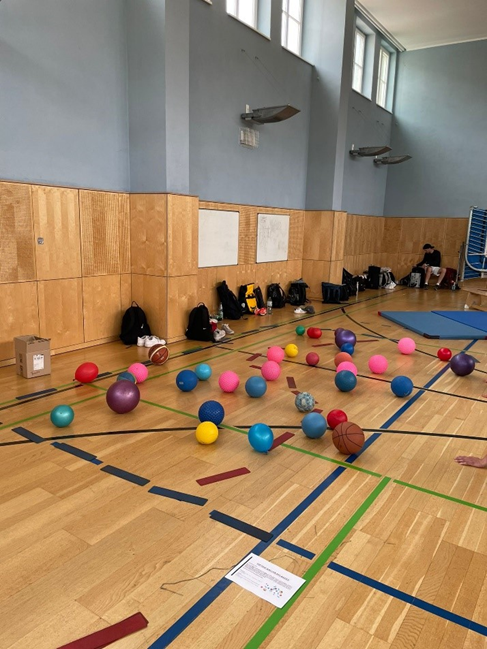 AufbauIn einem abgesteckten Spielfeld wird eine Vielzahl von Bällen auf dem Boden verteilt. Diese können sich in Größe und Gewicht unterscheiden. Mit den verschiebbaren Pfeilen kennzeichnet die Lehrkraft den Weg, welcher abgelaufen werden soll, um die Ballon-Dschungel zu entfliehen. Die SuS welche das Spielfeld durchqueren sind blind (Sichtschutz, z.B.: Tuch um die Augen). VariantenAnzahl der Bälle minimieren/maximieren, Bewegungsaufgabe statt Lähmungohne Worte: Ablaufen des Wegs zunächst mit Partner - dann aus der Erinnerung ohneStation “Gläserne Wand” AufgabeUm die Aufgabe zu meistern muss als Team gearbeitet werden. Die SuS teilen sich an dieser Station in zwei Gruppen auf.  Eine Gruppe stellt sich gut sichtbar an den Rand des Spielfeldes. Sie haben nun die Aufgabe mit Hilfe von Pantomimen die dargestellten Abbildungen zu imitieren (Variantenzettel auslegen). Der restliche Teil der SuS steht zu Beginn der Station, mit Blick auf die restliche Gruppenmitglieder, am Rand des Spielfeldes. Sie haben nun die Aufgabe, die Pantomime den Abbildungen zuzuordnen. Erkennen sie die dargestellte Pantomime springen sie mit einem Schlusssprung auf das Feld mit dem Symbol, um “das Rätsel” zu lösen. 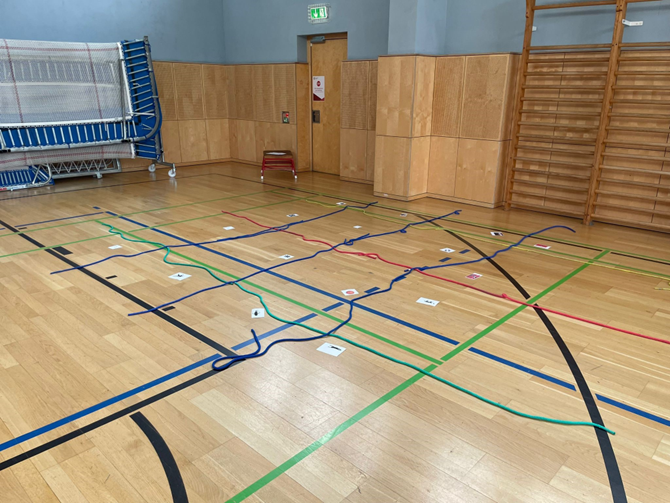 Aufbau Es wird mit Markierungen, z.B. mit Seilen, ein 4x4 Spielfeld gelegt. In den Kacheln des Spielfelds werden die Bilder ausgelegt die pantomimisch dargestellt werden sollen (s. Aufbauplan). Zusätzlich sollte an einem Hocker der Variantenzettel angebracht werden, dieser sollte in der Nähe des Spielfeldes stehen.Eine Visualisierung des Spielfelds auf einem extra Zettel an der Wand ist möglich, aber nicht notwendig. (Dieser kann zur besseren Orientierung dienen.)VariantenHier besteht eine große Vielzahl von Möglichkeiten. Verändern der Motive im Bilderrätsel.Verändern der Anordnung der Motive (leichter – kleine Distanzen zwischen den Sprüngen).Aufgabenstellungen verändern. Station “Die magische Rankenmauer”AufgabeZiel dieser Station ist es die Mauer zu überqueren. Die Schwierigkeit dabei ist, dass eine Sichtschutzbrille getragen werden muss und sich komplett auf die Beschreibungen und Hilfestellungen anderer verlassen werden muss. Dafür setzt ein:e Schüler:In eine Sichtschutzmaske auf. Die anderen Schüler:Innen lotsen diese/n verbal oder mit Hilfestellung über die Mauer. 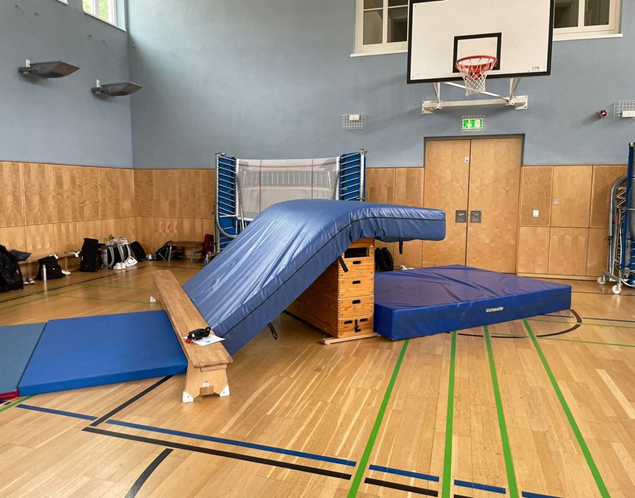 Aufbau  Es wird ein Kasten so platziert, dass ein flüssiger Ablauf von Station zu Station gewährleistet werden kann. Die Grundlage bietet ein Kasten. Darüber wird eine Weichbodenmatte zur Hälfte gelegt und dahinter eine oder zwei weitere. Vor die Weichbodenmatte, welche über dem Kastenteil hängt, wird eine Bank gestellt, damit diese nicht wegrutschen kann. Vor der Bank werden des Weiteren zwei dünne Matten platziert. Optional können an den Seiten ebenfalls zwei dünne Matten platziert werden, um noch mehr Sicherheit garantieren zu können.  VariantenBarren nutzen und Weichbodenmatte dazwischen stellen (als "magische Rankenmauer") Variante Amehr "Schutzmatten" am Boden nutzen Kletterseil zur Unterstützung nutzen Station „Temple Run”AufgabeAbenteurer:In (A) setzt die Sichtschutzmaske auf. Abenteurer:In (B) führt diese durch den Parcours. Es ist hierbei alles erlaubt. Ihr dürft Abenteurer:In A an die Hand nehmen und führen, ihr könnt es auch lediglich durch stimmhafte Unterstützung versuchen. Abenteurer:In A versucht durch die Anleitung von Abenteurer:In B die Hindernisse zu überwinden.Durchquert den Tempel, bis die Dschungelmusik stoppt. Ist Abenteurer:In A erfolgreich durch den Tempel gekommen und ihr habt noch Zeit, tauscht die Rollen. 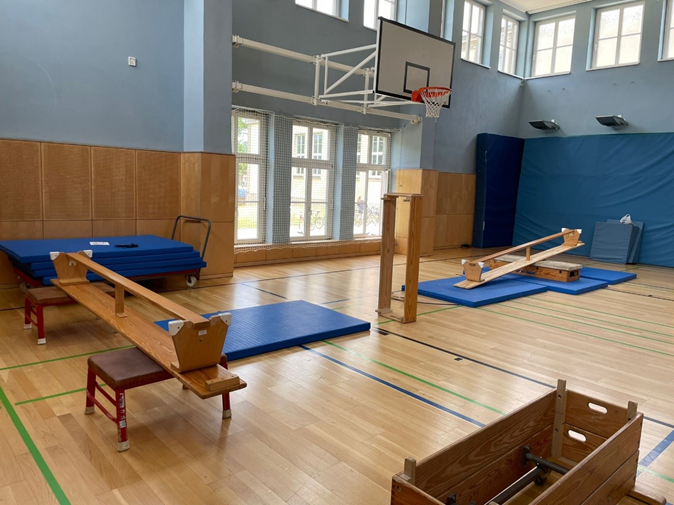 AufbauDer Startpunkt befindet sich auf der linken Seite (siehe Bild). Eine Bank wird umgedreht und so auf zwei Hocker gelegt, dass man unter ihr entlang kriechen kann. Anschließend wird eine Matte platziert. Dahinter werden versetzt zwei Kastenteile aufgestellt. Nach den Kastenteile folgt die “Wippe” (3 Matten, ein Kastenoberteil und eine umgedrehte Bank).VariantenVerändern Sie den Aufbauplan (Parcours von der anderen Seite durchlaufen lassen/neue Elemente einbauen/andere Bewegungsarten nutzen).Schülerinnen und Schüler bei Ideensammlung für neue Elemente einbeziehen.Unterstützung nur durch Berührung, ohne Sprache.Landkarten 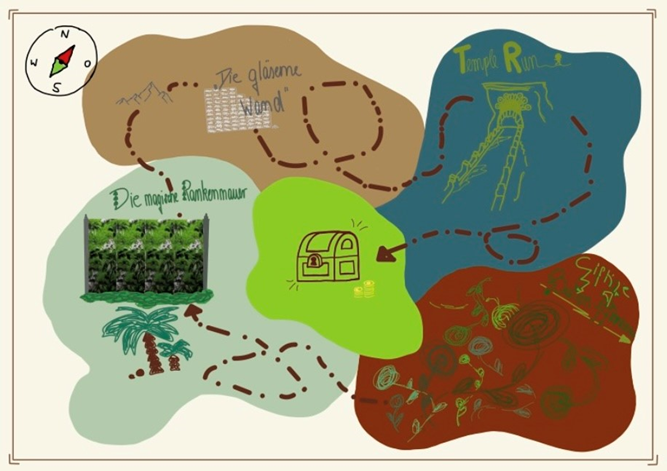 LK1: Start = Giftige Ballon-Pflanzen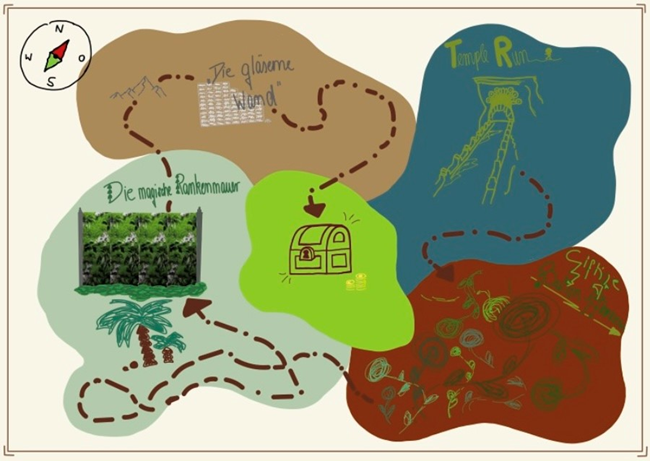 LK2: Start = Temple Run 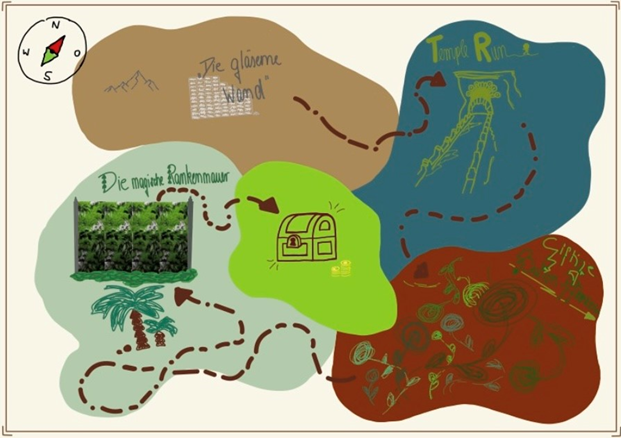 LK3: Start = Die gläserne Wand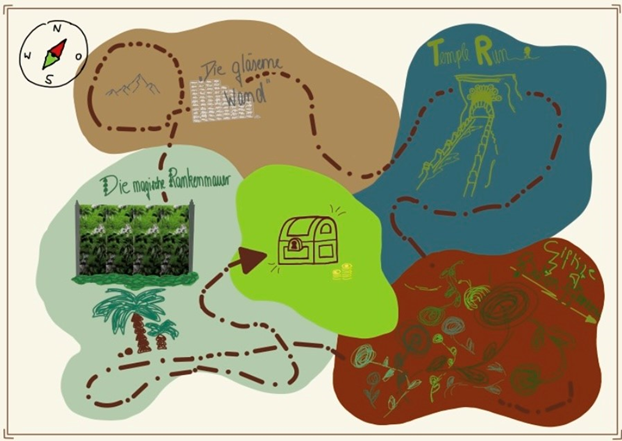 LK4: Start = Die magische RankenmauerSelbstständigkeitserklärungHiermit erklären wir, dass wir die vorliegende Arbeit mit dem Titel „Dschungel der Sinne“ selbstständig und ohne unerlaubte fremde Hilfe angefertigt, keine anderen als die angegebenen Quellen und Hilfsmittel verwendet und die den verwendeten Quellen und Hilfsmitteln wörtlich oder inhaltlich entnommenen Stellen als solche kenntlich gemacht haben.